VSTUPNÍ ČÁSTNázev komplexní úlohy/projektuVzduchotlaké a zpomalovací brzdyKód úlohy23-u-3/AA91Využitelnost komplexní úlohyKategorie dosaženého vzděláníH (EQF úroveň 3)L0 (EQF úroveň 4)Skupiny oborů23 - Strojírenství a strojírenská výroba37 - Doprava a spoje39 - Speciální a interdisciplinární obory41 - Zemědělství a lesnictvíVazba na vzdělávací modul(y)Podvozek 3 – brzdové systémy ŠkolaIntegrovaná střední škola, Vysoké nad Jizerou, Dr. Farského 300, příspěvková organizace, Dr. Karla Farského, Vysoké nad JizerouKlíčové kompetenceDatum vytvoření12. 03. 2019 21:39Délka/časová náročnost - Odborné vzdělávání8Délka/časová náročnost - Všeobecné vzděláváníPoznámka k délce úlohyRočník(y)1. ročníkŘešení úlohyindividuální, skupinovéDoporučený počet žáků8Charakteristika/anotaceCílem komplexní úlohy je seznámit žáka se vzduchotlakou brzdovou soustavou, s  možnostmi jejího využití, konstrukcí a principem činnosti. Žák je dále seznámen s účelem a konstrukčními variantami zpomalovacích brzd. Získané znalosti jsou ověřeny skupinovým vypracováním pracovního listu a následnou prezentací závěrů skupiny. Každý žák následně vypracuje závěrečný klasifikační test.JÁDRO ÚLOHYOčekávané výsledky učeníŽák:určí možnosti využití vzuchotlaké brzdové soustavypopíše účel a základní konstrukci jednotlivých součástí vzduchotlaké soustavyvysvětlí princip činnosti a způsob ovládání vzduchotlkaké brzdové soustavyvysvětlí účel zpomalovacích brzd, uvede jejich možná konstrukční provedeníSpecifikace hlavních učebních činností žáků/aktivit projektu vč. doporučeného časového rozvrhuPrezentace přednášejícího – 6 hodPracovní list + vyhodnocení – 1 hodKlasifikační test – 1 hodMetodická doporučeníZpůsob realizaceTeoretická frontální výuka formou prezentace v učebněSkupinová tvorba pracovního listuIndividuální vypracování klasifikačního testuPomůckyTechnické vybavení:Počítač se SW pro prohlížení powerpointových prezentací, dataprojektor.Učební pomůcky učitele:zadání pracovního listu - počet vyhotovení odpovídá počtu skupin žáků ve třídězadání klasifikačního testu – počet vyhotovení odpovídá počtu žáků ve tříděUčební pomůcky pro žáka:psací potřebyVÝSTUPNÍ ČÁSTPopis a kvantifikace všech plánovaných výstupůSkupinová tvorba pracovního listu a následná prezentace závěrů skupiny, vyhodnocení správnosti řešeníIndividuální vypracování klasifikačního testu, vyhodnocení a oznámkováníKritéria hodnoceníVypracování úlohy a následné porovnání se správným řešením slouží především jako příprava žáků na klasifikační test a poskytuje přednášejícímu zpětnou vazbu o získaných znalostech žáků.Vypracování klasifikačního testu a splnění kritérií hodnocení je podmínkou pro úspěšné absolvování modulu. Kritéria hodnocení jsou následující:Bodová úspěšnost: 30 – 27 b ......1                               26 – 22 b .......2                               21 – 17 b ……3                               16 – 13 b .......4                                 12 – 0 b ……5Doporučená literaturaJAN,ŽDÁNSKÝ,ČUPERA. Automobily 1 – Podvozky. 4. vydání. Brno: Avid, 2012. ISBN 978-80-87143-24-7POŠTA A KOL. Opravárenství a diagnostika 1. 2. vydání. Praha: Informatorium, 2005. ISBN 978 – 80 – 7333 – 058 – 3GSCHEIDLE A KOL. Příručka pro automechanika. 1. vydání. Praha: Sobotáles, 2001. ISBN 80 -85920 – 76 - XPoznámkyObsahové upřesněníOV RVP - Odborné vzdělávání ve vztahu k RVPPřílohyVzduchotlake_a_zpomalovaci_brzdy.pptKlasifikacni_test_3.docxKlasifikacni_test_3_reseni.docxPracovni_list_3_brzdove_systemy.docxPracovni_list_3_reseni.docxMateriál vznikl v rámci projektu Modernizace odborného vzdělávání (MOV), který byl spolufinancován z Evropských strukturálních a investičních fondů a jehož realizaci zajišťoval Národní pedagogický institut České republiky. Autorem materiálu a všech jeho částí, není-li uvedeno jinak, je Petr Holata. Creative Commons CC BY SA 4.0 – Uveďte původ – Zachovejte licenci 4.0 Mezinárodní.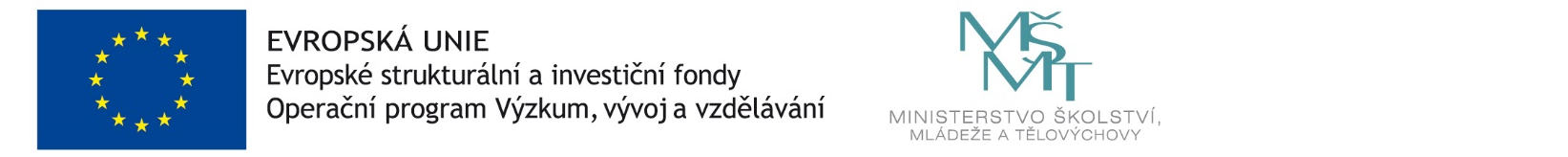 